Same-same but different Worksheet 1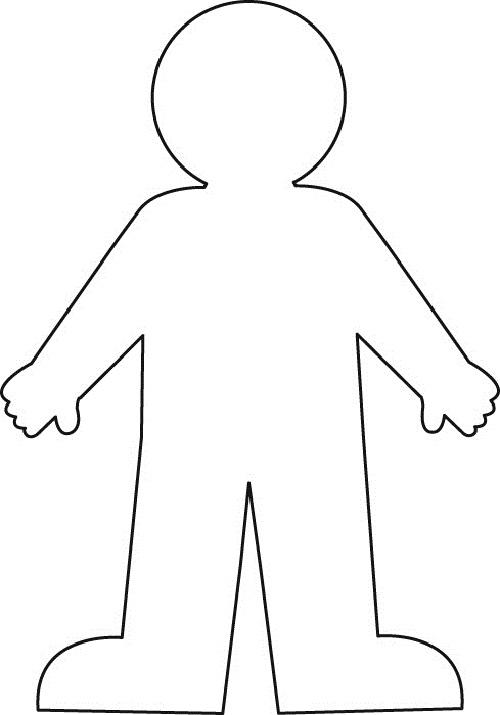 